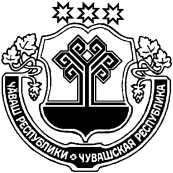 О представлении гражданами, претендующими на замещение должностей муниципальной службы администрации Янтиковского муниципального округа, и муниципальными служащими администрации Янтиковского муниципального округа сведений о доходах, расходах, об имуществе и обязательствах имущественного характераВ соответствии с Федеральным законом от 02.03.2007 № 25-ФЗ «О муниципальной службе в Российской Федерации», Федеральным законом от 25.12.2008 № 273-ФЗ «О противодействии коррупции», Законом Чувашской Республики от 05.10.2007 № 62 «О муниципальной службе в Чувашской Республике», в соответствии с Указом Президента Российской Федерации от 18.05.2009 № 559 «О представлении гражданами, претендующими на замещение должностей федеральной государственной службы, и федеральными государственными служащими сведений о доходах, об имуществе и обязательствах имущественного характера» администрация Янтиковского муниципального округа п о с т а н о в л я е т:1. Утвердить:1.1. Положение о представлении гражданами, претендующими на замещение должностей муниципальной службы администрации Янтиковского муниципального округа, и муниципальными служащими администрации Янтиковского муниципального округа сведений о доходах, расходах, об имуществе и обязательствах имущественного характера своих и своих супруга (супруги) и несовершеннолетних детей (далее – Положение) (приложение № 1).1.2 Перечень должностей муниципальной службы администрации Янтиковского муниципального округа, при назначении на которые граждане и при замещении которых муниципальные служащие администрации Янтиковского муниципального округа обязаны представлять сведения о своих доходах, расходах, об имуществе и обязательствах имущественного характера, а также сведения о доходах, расходах, об имуществе и обязательствах имущественного характера своих супруги (супруга) и несовершеннолетних детей (приложение № 2).2. Признать утратившими силу:постановление администрации Янтиковского района от 10.03.2015 № 96 «О представлении гражданами, претендующими на замещение должностей муниципальной службы администрации Янтиковского района, и муниципальными служащими администрации Янтиковского района сведений о доходах, об имуществе и обязательствах имущественного характера»;постановление администрации Янтиковского района от 25.01.2019 № 30 «О внесении изменения в Положение о представлении гражданами, претендующими на замещение должностей муниципальной службы администрации Янтиковского района, и муниципальными служащими администрации Янтиковского района сведений о доходах, об имуществе и обязательствах имущественного характера»;постановление администрации Янтиковского района от 28.02.2020 № 112 «О внесении изменения в Положение о представлении гражданами, претендующими на замещение должностей муниципальной службы администрации Янтиковского района, и муниципальными служащими администрации Янтиковского района сведений о доходах, об имуществе и обязательствах имущественного характера»;постановление администрации Янтиковского района от 13.03.2020 № 124 «О внесении изменений в Положение о представлении гражданами, претендующими на замещение должностей муниципальной службы администрации Янтиковского района, и муниципальными служащими администрации Янтиковского района сведений о доходах, об имуществе и обязательствах имущественного характера».3. Настоящее постановление вступает в силу со дня его официального опубликования.4. Контроль за исполнением настоящего постановления возложить на заместителя главы администрации Янтиковского муниципального округа – начальника отдела организационно-контрольной, кадровой работы и цифрового развития.Глава Янтиковского муниципального округа                                                                       В.Б. МихайловПриложение № 1
к постановлению администрации
Янтиковского муниципального округаот 31.12.2022 № 1Положение о представлении гражданами, претендующими на замещение должностей муниципальной службы администрации Янтиковского муниципального округа, и муниципальными служащими администрации Янтиковского муниципального округа сведений о доходах, расходах, об имуществе и обязательствах имущественного характера своих и своих супруга (супруги) и несовершеннолетних детей1. Настоящим Положением определяется порядок представления гражданами, претендующими на замещение должностей муниципальной службы (далее - должности муниципальной службы), и муниципальными служащими администрации Янтиковского муниципального округа сведений о полученных ими доходах, расходах, об имуществе, принадлежащем им на праве собственности, и об их обязательствах имущественного характера, а также сведений о доходах, расходах супруги (супруга) и несовершеннолетних детей, об имуществе, принадлежащем им на праве собственности, и об их обязательствах имущественного характера (далее - сведения о доходах, расходах, об имуществе и обязательствах имущественного характера).2. Обязанность представлять сведения о доходах, расходах, об имуществе и обязательствах имущественного характера в соответствии с федеральными законами возлагается на гражданина, претендующего на замещение должности муниципальной службы, предусмотренной перечнем должностей, утвержденным настоящим постановлением (далее - гражданин), и на муниципального служащего, замещающего должность муниципальной службы, предусмотренную этим перечнем должностей (далее - муниципальный служащий).3. Сведения о доходах, расходах, об имуществе и обязательствах имущественного характера представляются в отдел организационно-контрольной, кадровой работы и цифрового развития администрации Янтиковского муниципального округа по форме справки, утвержденной Указом Президента Российской Федерации от 23.06.2014 № 460 «Об утверждении формы справки о доходах, расходах, об имуществе и обязательствах имущественного характера и внесении изменений в некоторые акты Президента Российской Федерации», заполненной с использованием специального программного обеспечения «Справки БК», размещенного на официальном сайте Президента Российской Федерации:а) гражданами - при назначении на должности муниципальной службы, предусмотренные перечнем должностей, указанным в пункте 2 настоящего Положения;б) муниципальными служащими, замещающими должности муниципальной службы в администрации Янтиковского муниципального округа, предусмотренные перечнем должностей, указанным в пункте 2 настоящего Положения, - ежегодно.4. Сведения о доходах, расходах, об имуществе и обязательствах имущественного характера, полученных за календарный год, предшествующий году представления сведений (с 1 января по 31 декабря), представляются муниципальными служащими, замещающими должности муниципальной службы в администрации Янтиковского муниципального округа, предусмотренные перечнем должностей, указанным в пункте 2 настоящего Положения, не позднее 30 апреля года, следующего за отчетным.5. Гражданин при назначении на должность муниципальной службы представляет:а) сведения о своих доходах, полученных от всех источников (включая доходы по прежнему месту работы или месту замещения выборной должности, пенсии, пособия, иные выплаты) за календарный год, предшествующий году подачи документов для замещения должности муниципальной службы, а также сведения об имуществе, принадлежащем ему на праве собственности, и о своих обязательствах имущественного характера по состоянию на первое число месяца, предшествующего месяцу подачи документов для замещения должности муниципальной службы (на отчетную дату);б) сведения о доходах супруги (супруга) и несовершеннолетних детей, полученных от всех источников (включая заработную плату, пенсии, пособия, иные выплаты) за календарный год, предшествующий году подачи гражданином документов для замещения должности муниципальной службы, а также сведения об имуществе, принадлежащем им на праве собственности, и об их обязательствах имущественного характера по состоянию на первое число месяца, предшествующего месяцу подачи гражданином документов для замещения должности муниципальной службы (на отчетную дату).6. Муниципальный служащий представляет ежегодно:а) сведения о своих доходах, полученных за отчетный период (с 1 января по 31 декабря) от всех источников (включая денежное содержание, пенсии, пособия, иные выплаты), а также сведения об имуществе, принадлежащем ему на праве собственности, и о своих обязательствах имущественного характера по состоянию на конец отчетного периода;б) сведения о доходах супруги (супруга) и несовершеннолетних детей, полученных за отчетный период (с 1 января по 31 декабря) от всех источников (включая заработную плату, пенсии, пособия, иные выплаты), а также сведения об имуществе, принадлежащем им на праве собственности, и об их обязательствах имущественного характера по состоянию на конец отчетного периода;в) сведения о своих расходах, а также о расходах своих супруги (супруга) и несовершеннолетних детей по каждой сделке по приобретению земельного участка, другого объекта недвижимости, транспортного средства, ценных бумаг, акций (долей участия, паев в уставных (складочных) капиталах организаций), совершенной им, его супругой (супругом) и (или) несовершеннолетними детьми в течение календарного года, предшествующего году представления сведений (далее - отчетный период), если общая сумма таких сделок превышает общий доход данного лица и его супруги (супруга) за три последних года, предшествующих отчетному периоду, и об источниках получения средств, за счет которых совершены эти сделки.7. Муниципальный служащий, замещающий должность муниципальной службы, не включенную в перечень должностей, утвержденный настоящим постановлением, и претендующий на замещение должности муниципальной службы, включенной в этот перечень должностей, представляет указанные сведения в соответствии с пунктом 2, подпунктом «а» пункта 3 и пунктом 4 настоящего Положения.8. В случае если гражданин или муниципальный служащий обнаружили, что в представленных ими сведениях о доходах, расходах, об имуществе и обязательствах имущественного характера не отражены или не полностью отражены какие-либо сведения либо имеются ошибки, они вправе представить уточненные сведения в порядке, установленном настоящим Положением.Муниципальный служащий может представить уточненные сведения в течение одного месяца после окончания срока, указанного в пункте 4 настоящего Положения. Гражданин, назначаемый на должность муниципальной службы, может представить уточненные сведения в течение одного месяца со дня представления сведений в соответствии с подпунктом "а" пункта 3, пунктом 5 настоящего Положения.9. В случае непредставления по объективным причинам муниципальным служащим сведений о доходах, расходах, об имуществе и обязательствах имущественного характера супруги (супруга) и несовершеннолетних детей данный факт подлежит рассмотрению на соответствующей комиссии по соблюдению требований к служебному поведению муниципальных служащих и урегулированию конфликта интересов.10. Проверка достоверности и полноты сведений о доходах, расходах, об имуществе и обязательствах имущественного характера, представленных в соответствии с настоящим Положением гражданином и муниципальным служащим, осуществляется в соответствии с законодательством Российской Федерации и Чувашской Республики.11. Сведения о доходах, расходах, об имуществе и обязательствах имущественного характера, представляемые в соответствии с настоящим Положением гражданином и муниципальным служащим, являются сведениями конфиденциального характера, если федеральным законом они не отнесены к сведениям, составляющим государственную тайну.12. Сведения о доходах, расходах, об имуществе и обязательствах имущественного характера муниципального служащего, его супруги (супруга) и несовершеннолетних детей в соответствии с установленным порядком размещаются на официальном сайте Янтиковского муниципального округа, а в случае отсутствия этих сведений на официальном сайте предоставляются средствам массовой информации для опубликования по их запросам.13. Муниципальные служащие, в должностные обязанности которых входит работа со сведениями о доходах, расходах, об имуществе и обязательствах имущественного характера, виновные в их разглашении или использовании в целях, не предусмотренных законодательством Российской Федерации, несут ответственность в соответствии с законодательством Российской Федерации.14. Сведения о доходах, расходах, об имуществе и обязательствах имущественного характера, представленные в соответствии с настоящим Положением гражданином или муниципальным служащим, указанным в пункте 7 настоящего Положения, при назначении на должность муниципальной службы, а также представляемые муниципальным служащим ежегодно, и информация о результатах проверки достоверности и полноты этих сведений приобщаются к личному делу муниципального служащего. Указанные сведения также могут храниться в электронном виде.В случае если гражданин или муниципальный служащий, указанный в пункте 7 настоящего Положения, представивший в отдел организационно-контрольной, кадровой работы и цифрового развития администрации Янтиковского муниципального округа справки о доходах, расходах, об имуществе и обязательствах имущественного характера, своих и своих супруга (супруги) и несовершеннолетних детей, не были назначены на должность муниципальной службы, включенную в перечень должностей, утвержденный настоящим постановлением, эти справки возвращаются им по их письменному заявлению вместе с другими документами.15. В случае непредставления или представления заведомо ложных сведений о доходах, расходах, об имуществе и обязательствах имущественного характера гражданин не может быть назначен на должность муниципальной службы, а муниципальный служащий освобождается от должности муниципальной службы или подвергается иным видам дисциплинарной ответственности в соответствии с законодательством Российской Федерации.Приложение № 2
к постановлению администрации
Янтиковского муниципального округаот 31.12.2022 № 1Перечень
должностей муниципальной службы администрации Янтиковского муниципального округа, при назначении на которые граждане и при замещении которых муниципальные служащие администрации Янтиковского муниципального округа обязаны представлять сведения о своих доходах, расходах, об имуществе и обязательствах имущественного характера, а также сведения о доходах, расходах, об имуществе и обязательствах имущественного характера своих супруги (супруга) и несовершеннолетних детейРаздел 1. Должности муниципальной службы, отнесенные к группе высших должностей руководителей:Глава администрации муниципального округа.Первый заместитель главы администрации Янтиковского муниципального округа - начальник Управления по благоустройству и развитию территорий.Раздел 2. Должности муниципальной службы, отнесенные к группе главных должностей руководителей:2.1. Заместитель главы администрации Янтиковского муниципального округа - начальник отдела организационно-контрольной, кадровой работы и цифрового развития.2.2. Заместитель главы администрации Янтиковского муниципального округа – начальник отдела образования и молодежной политики.2.3. Заместитель главы администрации Янтиковского муниципального округа - начальник отдела сельского хозяйства, экологии, экономики, земельных и имущественных отношений.Раздел 3. Должности муниципальной службы, отнесенные к ведущей группе должностей руководителей:3.1. Начальник Алдиаровского территориального отдела Управления по благоустройству и развитию территорий администрации Янтиковского муниципального округа.3.2. Начальник Индырчского территориального отдела Управления по благоустройству и развитию территорий администрации Янтиковского муниципального округа.3.3. Начальник Можарского территориального отдела Управления по благоустройству и развитию территорий администрации Янтиковского муниципального округа.3.4. Начальник Новобуяновского территориального отдела Управления по благоустройству и развитию территорий администрации Янтиковского муниципального округа.3.5. Начальник Турмышского территориального отдела Управления по благоустройству и развитию территорий администрации Янтиковского муниципального округа.3.6. Начальник Тюмеревского территориального отдела Управления по благоустройству и развитию территорий администрации Янтиковского муниципального округа.3.7. Начальник Чутеевского территориального отдела Управления по благоустройству и развитию территорий администрации Янтиковского муниципального округа.3.8. Начальник Шимкусского территориального отдела Управления по благоустройству и развитию территорий администрации Янтиковского муниципального округа.3.9. Начальник Янтиковского территориального отдела Управления по благоустройству и развитию территорий администрации Янтиковского муниципального округа.3.10. Начальник Яншихово-Норвашского территориального отдела Управления по благоустройству и развитию территорий администрации Янтиковского муниципального округа.3.11. Начальник отдела строительства, дорожного хозяйства и ЖКХ Управления по благоустройству и развитию территорий администрации Янтиковского муниципального округа.3.12. Начальник отдела экономики, земельных и имущественных отношений администрации Янтиковского муниципального округа администрации Янтиковского муниципального округа.3.13. Начальник отдела ЗАГС администрации Янтиковского муниципального округа.3.14. Начальник финансового отдела администрации Янтиковского муниципального округа.3.15. Начальник отдела сельского хозяйства и экологии.Раздел 4. Должности муниципальной службы, отнесенные к ведущей группе должностей специалистов:4.1. Советник главы администрации Янтиковского муниципального округа.4.2. Заместитель начальника отдела организационно-контрольной, кадровой работы и цифрового развития администрации Янтиковского муниципального округа.4.3. Заместитель начальника отдела образования и молодежной политики администрации Янтиковского муниципального округа.4.4. Заместитель начальника финансового отдела администрации Янтиковского муниципального округа.4.5. Заместитель начальника отдела экономики, земельных и имущественных отношений администрации Янтиковского муниципального округа.Раздел 5. Должности муниципальной службы, отнесенные к старшей группе должностей специалистов:5.1. Заведующие секторами администрации Янтиковского муниципального округа.5.2. Заведующие секторами отделов администрации Янтиковского муниципального округа.5.3. Заведующие секторами отделов Управления по благоустройству и развитию территорий администрации Янтиковского муниципального округа.5.4. Главные специалисты-эксперты секторов администрации Янтиковского муниципального округа.5.5. Главные специалисты-эксперты секторов отделов администрации Янтиковского муниципального округа.5.6. Главный специалисты-эксперты отделов администрации Янтиковского муниципального округа.5.7. Главные специалисты-эксперты отделов и территориальных отделов Управления по благоустройству и развитию территорий администрации Янтиковского муниципального округа.5.8. Главные специалисты-эксперты секторов отделов Управления по благоустройству и развитию территорий администрации Янтиковского муниципального округа.Раздел 6. Должности муниципальной службы, отнесенные к младшей группе должностей специалистов:6.1 Ведущие специалисты-эксперты секторов администрации Янтиковского муниципального округа.6.2. Ведущие специалисты-эксперты секторов отделов администрации Янтиковского муниципального округа.6.3. Ведущие специалисты-эксперты отделов администрации Янтиковского муниципального округа.6.4. Ведущие специалисты-эксперты отделов и территориальных отделов Управления по благоустройству и развитию территорий администрации Янтиковского муниципального округа.6.5. Главные специалисты-эксперты секторов отделов Управления по благоустройству и развитию территорий администрации Янтиковского муниципального округа.ЧУВАШСКАЯ РЕСПУБЛИКА ЧĂВАШ РЕСПУБЛИКИ АДМИНИСТРАЦИЯ ЯНТИКОВСКОГО МУНИЦИПАЛЬНОГО ОКРУГАПОСТАНОВЛЕНИЕ31.12.2022 № 1село ЯнтиковоТĂВАЙ МУНИЦИПАЛЛĂ ОКРУГĚНАДМИНИСТРАЦИЙĔЙЫШĂНУ31.12.2022  1 № Тǎвай ялě